My food  (Mancarea mea)Listen and say./Asculati si spuneti:https://www.youtube.com/watch?v=MBfrOH4eeg0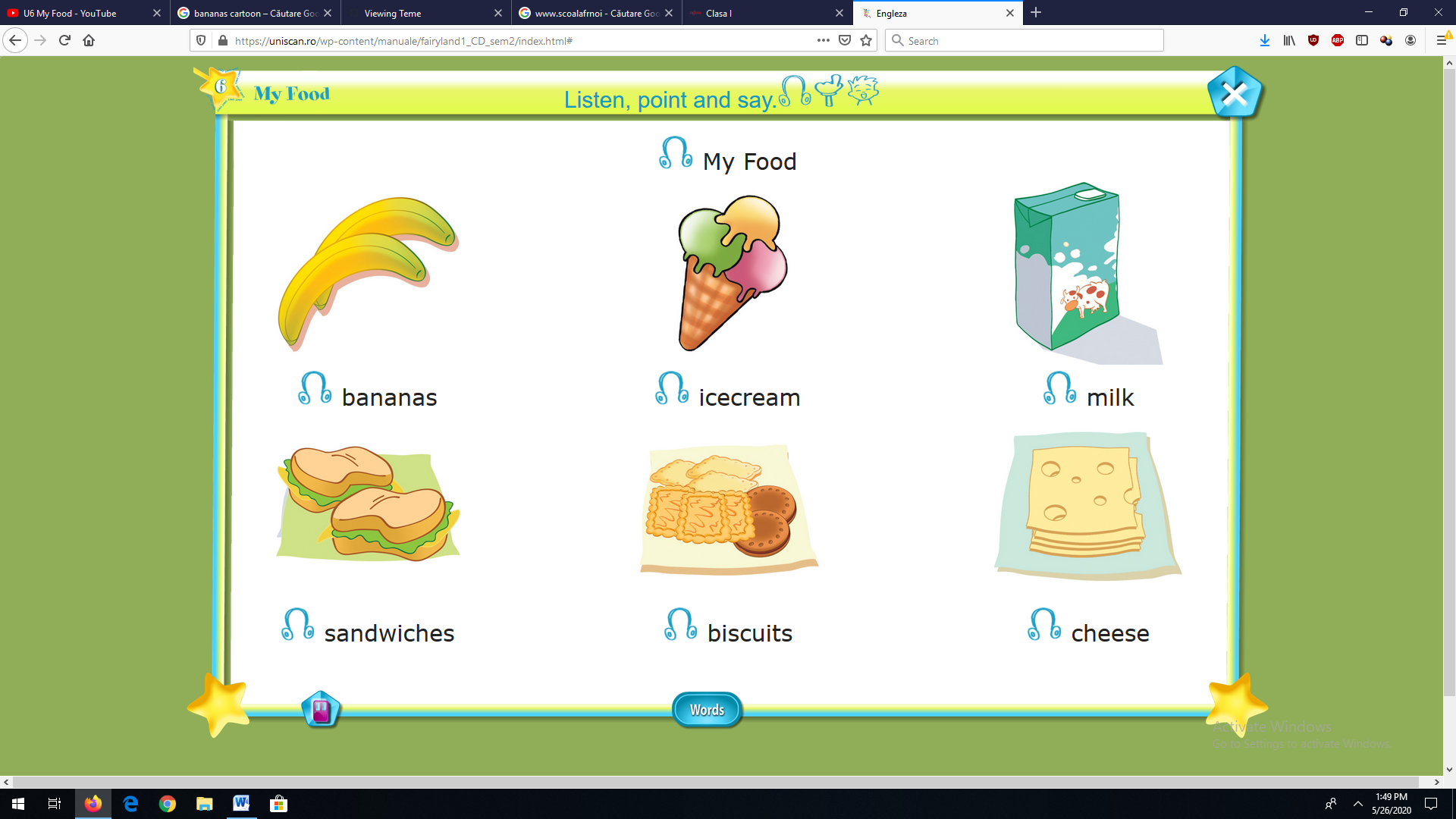 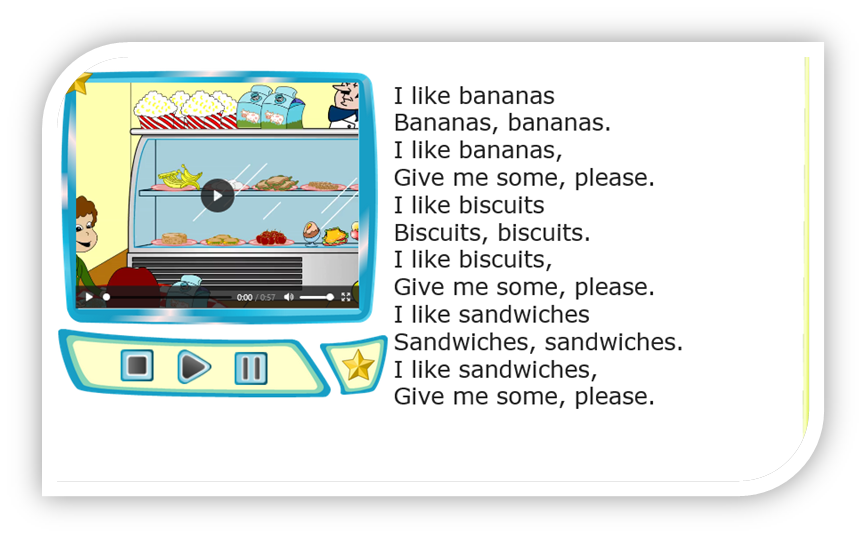 I like = Imi placeGive me some, please= Dati-mi , va rog!